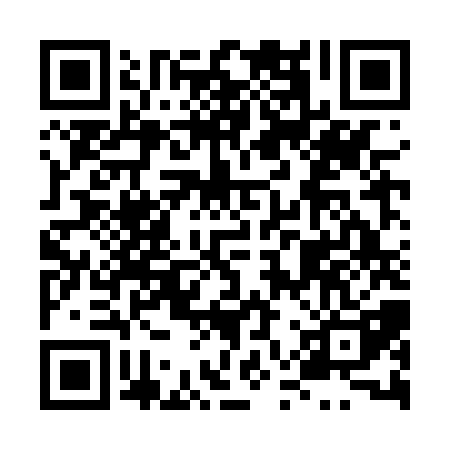 Prayer times for Gandhabyapur, BangladeshSat 1 Jun 2024 - Sun 30 Jun 2024High Latitude Method: NonePrayer Calculation Method: University of Islamic SciencesAsar Calculation Method: ShafiPrayer times provided by https://www.salahtimes.comDateDayFajrSunriseDhuhrAsrMaghribIsha1Sat3:465:1412:023:256:508:182Sun3:465:1412:023:256:508:183Mon3:465:1412:023:256:518:194Tue3:465:1412:023:256:518:195Wed3:455:1412:033:256:528:206Thu3:455:1412:033:256:528:207Fri3:455:1412:033:266:528:218Sat3:455:1412:033:266:538:219Sun3:455:1412:033:266:538:2210Mon3:455:1412:043:266:548:2211Tue3:455:1412:043:266:548:2312Wed3:455:1412:043:266:548:2313Thu3:455:1412:043:266:558:2414Fri3:455:1412:043:266:558:2415Sat3:455:1412:053:276:558:2416Sun3:455:1412:053:276:558:2517Mon3:455:1412:053:276:568:2518Tue3:455:1412:053:276:568:2519Wed3:455:1512:053:276:568:2620Thu3:465:1512:063:286:568:2621Fri3:465:1512:063:286:578:2622Sat3:465:1512:063:286:578:2623Sun3:465:1612:063:286:578:2624Mon3:475:1612:073:286:578:2725Tue3:475:1612:073:296:578:2726Wed3:475:1612:073:296:588:2727Thu3:475:1712:073:296:588:2728Fri3:485:1712:073:296:588:2729Sat3:485:1712:083:306:588:2730Sun3:495:1812:083:306:588:27